第10回　障害のある人もない人も共につくる緑区民のつどい　　　　みどりアート作品・事業所紹介映像　募集要綱テーマ　コロナで見えなくなった　絆を再確認しよう　みんなで作ろう　区民のつどい目　　的　　障害のある人の作品の紹介や作品作りのきっかけ、普段の生活を知ってもらう。区内の事業所の活動風景を知ってもらうことで、地域との関わりへのきっかけ作りを目指す。誰もが安心して暮らせる地域づくりを目指す。概要主　　催　　緑区自立支援連絡協議会　緑区民のつどい実行委員会参加資格　　下記の要件を満たしていることが条件❶　障害のある方なら子どもから大人まで(個人、事業所単位でも可)❷　緑区内の事業所参加費　　無料申し込み方法　　申込用紙と掲載同意書に必要事項を記入し、障害者基幹相談支援センタ―あてにFAXまたはメールで送信してください。＜申込先ファックス＞　　052-892-6336　　＜申込先アドレス＞　　shien-c@gol.com提出期限と提出先※1月31日の提出が難しい場合は個別にご相談ください。　募集内容留意事項・一人につき1作品限り。　　　　　　・作品は作者のオリジナル作品に限ります。・応募作品の著作権は本人へ帰属します。但し、作品の複写写真の版権は広報・作品集・報告書等の制作の際、主催者が自由に使用できるものとします。・第三者が知的財産権を保有する著作物は使用しないでください。・素材は自由。展示する場合の作品に限り、生き物、腐るもの、危険性の高い作品は不可です。・一眼レフ、コンパクトカメラ、ミラーレス一眼、スマートフォン、携帯端末で撮影した写真などカメラは限定しません。・個人の写真や動画に関しては別紙の承諾書に同意を頂き、申し込みと一緒に送付をお願いします。・顔だしＮＧの方に関してのモザイク等の使用や、顔を除く形での出演を検討されている方に関してはデータを送る前にご自身または事業所で編集をお願いします。・他人のプライバシーを侵害するもの及び著作権を侵害するものは応募できません。・他人を差別する、もしくは誹謗中傷するなど、名誉や社会的信用を損なうものは応募できません。・他人や応募者以外が所有する著作権、知的財産権その他一切の権利を侵害するもの及びその恐れのあるものは応募できません。・事業所紹介の映像に関してはつどい終了後も普段の相談の際などに活用する可能性があります。・展示パネルでの展示の場合に画鋲を使用する為、作品に穴が開く可能性があります。(大きさの制限について)　・立体式の作品について…高さが20ｃｍ以下で、正面に置いた時の奥行きが40ｃｍ以下・展示パネルに張り付ける作品について…幅123㎝以下、縦153㎝以下・ピクチャーレール式の額縁フレームでの展示作品について…幅62㎝、縦85㎝以下＜問い合わせ先＞　緑区障害者基幹相談支援センター　「障害のある人もない人も共につくる緑区民のつどい」実行委員会　　　　　　　　　　　　　　　　　　　担当：杉戸、竹原、山内〒458-0801 名古屋市緑区鹿山3丁目17番地
TEL（052）892-6333 　Fax（052）892-6336　　Email shien-c@gol.com第10回　障害のある人もない人も共につくる緑区民のつどい　　　Ⓐ　みどりアート作品　申込用紙　　　　　　　締め切り　2021年10月末　必着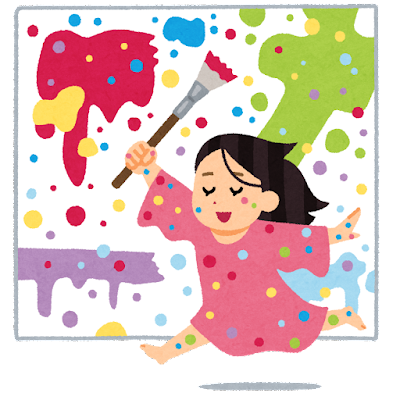 送信先　　Fax（052）892-6336　　Email shien-c@gol.com第10回　障害のある人もない人も共につくる緑区民のつどい　　　　Ⓑ　事業所紹介映像　申込用紙　　　　　　　締め切り　2021年10月末　必着送信先　　Fax（052）892-6336　　Email shien-c@gol.com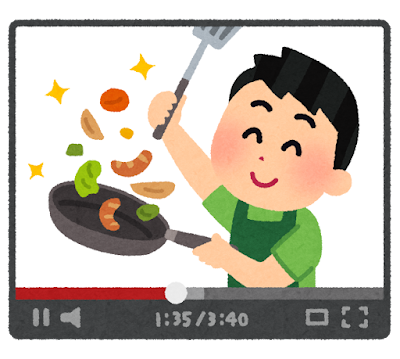 Ⓐ作品展示ⒶⒷオンライン配信日時：2022年2/1(火)～2/9(水)展示場所：徳重支所ギャラリー内容：Ⓐ作品展示作品テーマ【・コロナの影響で変わったこと。・今だから伝えたいこと、思っていること】※コロナの感染状況次第で展示からオンライン発信に変更日時：2022年2/1配信開始配信サイト：YouTube内容：Ⓐ全作品の映像紹介・Ⓐ応募があった方の中から作品作りの様子の紹介、作品作りのきっかけ、普段の過ごし方について数名の方へフォーカスを当てて映像で紹介”Ⓑ事業所紹介映像(応募多数の場合は短時間での紹介)提出物各提出期限提出先ⒶⒷ申し込みと同意書2021年10月末障害者基幹相談支援センターⒶの写真(画像データ)2021年12月末障害者基幹相談支援センターⒷのデータ2021年12月末障害者基幹相談支援センターⒶの作品本体2022年1月31日徳重支所第3会議室Ⓐみどりアート作品Ⓑ事業所紹介映像・作品については平面なもの立体的な物等の規定はありません。ただし、立体的な作品や大きすぎるものはオンラインでの映像のみのご紹介となります。・フォーカスをあてて紹介する方について…事業所へ通われており、作品を作られている方。また作品作りのきっかや普段の過ごし方を紹介されたい方。（ご担当の方へ実行委員より個別にご相談させていただきます）・所属事業所の紹介に関する写真のスライドショーまたは映像と地域へのメッセージをお送りください。・各事業所15～20秒程度の映像です。・数か所の事業所に関する映像を編集し、一本の動画として配信します。例…日中活動先の活動の様子、事業所での仕事の様子、授産製品等の役所での販売の様子、グループホームでの生活の様子など。1.　氏　　　　名2.　連　　絡　先〒電話番号（日中連絡がつく電話番号をご記入ください。）　（　　　　　　）－（　　　　　）－（　　　　　　）3.メールアドレスメールアドレス（　　　　　　　　　　　　　　　　　　　　　　　　　）（データなどのやり取り用）4.　所属している事業所事業所名（　　　　　　　　　　　　　　　　　　　　　　　　　　　　）電話番号（　　　　　　　　　　　　　　　　　　　　　　　　　　　　）担当者様（　　　　　　　　　　　　　　　　　　　　　　　　　　　　）5.　作品の内容　　(大きさ)6.　普段の様子や作品作りの様子を紹介してもいいですかはい　・　いいえ7.　作品に込める思いをお書きください（無記入でも可）1.　代表者名2.　連　絡　先電話番号（日中連絡がつく電話番号をご記入ください。）　（　　　　　　）－（　　　　　）－（　　　　　　）　3.メールアドレスメールアドレス（　　　　　　　　　　　　　　　　　　　　　　　　　）（データなどのやり取り用）4.　事業所概要事業所名（　　　　　　　　　　　　　　　　　　　　　　　　　　　　）電話番号（　　　　　　　　　　　　　　　　　　　　　　　　　　　　）担当者様（　　　　　　　　　　　　　　　　　　　　　　　　　　　　）5.　事業所紹介の内容